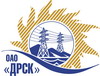 Открытое Акционерное Общество«Дальневосточная распределительная сетевая  компания»ПРОТОКОЛ № 316/УР-ВПзаседания закупочной комиссии по выбору победителя открытого электронного запроса предложений на право заключения договора: Расчистка просеки вручную (Нерюнгринский РЭС)   филиала ЮЯ ЭС закупка № 733 раздел 1.1.  ГКПЗ 2015Форма голосования членов Закупочной комиссии: очно-заочная.ПРИСУТСТВОВАЛИ: 10 членов постоянно действующей Закупочной комиссии ОАО «ДРСК»  2-го уровня.ВОПРОСЫ, ВЫНОСИМЫЕ НА РАССМОТРЕНИЕ ЗАКУПОЧНОЙ КОМИССИИ: Об утверждении результатов процедуры переторжки.Об итоговой ранжировке предложений.О выборе победителя запроса предложений.РЕШИЛИ:По вопросу № 1Признать процедуру переторжки состоявшейсяУтвердить окончательные цены предложений участниковПо вопросу № 2Утвердить итоговую ранжировку предложенийПо вопросу № 33.1 Признать Победителем запроса предложений: «Расчистка просеки вручную (Нерюнгринский РЭС) филиала ЮЯ ЭС» участника, занявшего первое место в итоговой ранжировке по степени предпочтительности для заказчика: - ООО "СтройГарант" (676282, Россия, Амурская обл., г. Тында, ул. Красная Пресня, д. 3, кв. 104) на условиях: стоимость предложения 2 047 812,00 руб.  без НДС (2 416 418,16 руб. с НДС). Срок выполнения: май – сентябрь 2015 г. Условия оплаты:  без аванса, расчет в течение 30 календарных дней после подписания справки о стоимости выполненных работ КС-3. Гарантия на своевременное и качественное выполнение работ, а также на устранение дефектов, возникших по вине подрядчика, составляет 24 месяцев со дня подписания акта сдачи-приемки. Гарантия на материалы и оборудование, поставляемые подрядчиком не менее 24 месяцев.  Срок действия оферты до 31.07.2015г.  Благовещенск«06» апреля 2015 года№п/пНаименование Участника закупки и его адресОбщая цена заявки до переторжки, руб. без НДСОбщая цена заявки после переторжки, руб. без НДСИП "Кузовков В.Ю." (678900, Респ. Саха (Якутия), г. Алдан, ул. Кузнецова, д..37, кв. 7)2 175 000,00 руб. (НДС не облагается)2 050 000,00 руб. (НДС не облагается)2.ООО "СтройГарант" (676282, Россия, Амурская обл., г. Тында, ул. Красная Пресня, д. 3, кв. 104)2 180 000,00 руб.  без НДС (2 572 400,0 руб. с НДС)2 047 812,00 руб.  без НДС (2 416 418,16 руб. с НДС)3.ООО "ЭНЕРГОСПЕЦСТРОЙ" (676244, Россия, Амурская обл., г. Зея, мкр. Светлый, д. 57, кв. 37)2 600 000,00 руб. без НДС (3 068  000,0 руб. с НДС)предложение не поступило4.ОАО "ГЭМ-Саха" (678995, Республика Саха (Якутия), г. Нерюнгри, п. Серебряный Бор, 6)3 270 369,00 руб. без НДС (3 859 035,42 руб. с НДС)предложение не поступилоМесто в итоговой ранжировкеНаименование и адрес участникаЦена предложения до переторжки без НДС, руб.Окончательная цена предложения без НДС, руб.1 местоООО "СтройГарант" (676282, Россия, Амурская обл., г. Тында, ул. Красная Пресня, д. 3, кв. 104)2 180 000,00 руб.  без НДС (2 572 400,0 руб. с НДС)2 047 812,00 руб.  без НДС (2 416 418,16 руб. с НДС)2 местоИП "Кузовков В.Ю." (678900, Респ. Саха (Якутия), г. Алдан, ул. Кузнецова, д..37, кв. 7)2 175 000,00 руб. (НДС не облагается)2 050 000,00 руб. (НДС не облагается)3 местоООО "ЭНЕРГОСПЕЦСТРОЙ" (676244, Россия, Амурская обл., г. Зея, мкр. Светлый, д. 57, кв. 37)2 600 000,00 руб. без НДС (3 068  000,0 руб. с НДС)предложение не поступило4 местоОАО "ГЭМ-Саха" (678995, Республика Саха (Якутия), г. Нерюнгри, п. Серебряный Бор, 6)3 270 369,00 руб. без НДС (3 859 035,42 руб. с НДС)предложение не поступилоОтветственный секретарь Закупочной комиссии: Челышева Т.В. _______________________________Технический секретарь Закупочной комиссии: Чувашова О.В._______________________________